AMI 4 SURVEY OF BUSINESSINSTRUCTIONS:  After reading the text below, fill in the blanks on Page 2 (USING PAGE 3 AS YOUR ANSWER SHEET).   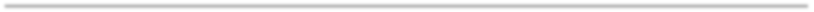 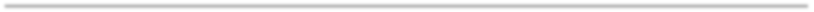 A computer is an electronic device that manipulates information or “data.”  It sees data as zeros and ones.  It combines groups of these numbers to form pictures, websites, games, and more.   Hardware is any physical part of the computer, which includes, all of the internal components and the external parts, such as the monitor and keyboard.   Software is any set of instructions that tells the hardware what to do, such as a web browser, media player, or word processor. Two types of personal computers are desktops and laptops. Two styles of personal computers are PC’s and Mac’s. The type of operating system typically used by a PC is Microsoft Windows.   MAC’s are made by Apple and come with the OS X (ten) operating system. Other devices that have built-in computers include: Mobile phones Tablets Game consoles TV’s A server is a computer that serves up information to other computers on a network.  Web servers deliver information to your computer.  Servers are used in offices to store and share files. The computer case contains the main parts of the computer.  Cases are either tower cases or desktop cases. AMI 4-SURVEY OF BUSINESSA ___________1______________ is an electronic device that manipulates information or “data.”  It sees data as ____2_____ and ____3______.  It combines groups of these numbers to form pictures, websites, games, and more.   ____________4_______________ is any physical part of the computer, which includes, all of the ______5__________components and the ______6__________ parts, such as the monitor and keyboard.   ____________7________________ is any set of instructions that tells the hardware what to do, such as a web _______8_______, media ______9________, or word _______10_________. Two types of personal computers are _____________11_______________ and ___________12____________. Two styles of personal computers are ________13___________ and _________14__________. The type of operating system typically used by a PC is ____________15_________________ ____________________________. MAC’s are made by _________16______________ and come with the ____17_____ X operating system. Other devices that have built-in computers include: 1. ________18_________________________________ 2. ________19_________________________________ 3. ________20_________________________________ 4. ________21_________________________________ A ____________22__________________ is a computer that serves up information to other computers on a network.  ___________23_______________ servers deliver information to your computer.  Servers are used in offices to ___________24_____________ and ________25_________ files. The _________26____________ ___________________ contains the main parts of the computer.  Cases are either ______27________ cases or ______28_________ cases. AMI 4-SURVEY OF BUSINESSBlank # Answer 1.  2.  3.  4.  5.  6.  7.  8.  9.  10.  11.  12.  13.  14.  15.  16.  17.  18.  19.  20.  21.  22.  23.  24.  25.  26.  27.  28.  